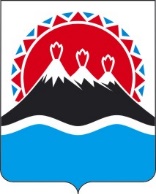 РЕГИОНАЛЬНАЯ СЛУЖБАПО ТАРИФАМ И ЦЕНАМ КАМЧАТСКОГО КРАЯПОСТАНОВЛЕНИЕВ соответствии с Федеральным законом от 07.12.2011 № 416-ФЗ 
«О водоснабжении и водоотведении», постановлением Правительства Российской Федерации от 13.05.2013 № 406 «О государственном регулировании тарифов в сфере водоснабжения и водоотведения», приказом ФСТ России от 27.12.2013 
№ 1746-э «Об утверждении Методических указаний по расчету регулируемых тарифов в сфере водоснабжения и водоотведения», Законом Камчатского края от 22.11.2022 № 155 «О краевом бюджете на 2023 год и на плановый период 2024 и 2025 годов», постановлением Правительства Камчатского края от 07.04.2023 
№ 204-П «Об утверждении Положения о Региональной службе по тарифам и ценам Камчатского края», протоколом Правления Региональной службы по тарифам и ценам Камчатского края от ХХ.12.2023 № ХХХПОСТАНОВЛЯЮ:Внести в приложение 3 к постановлению Региональной службы по тарифам и ценам Камчатского края от 17.12.2021 № 282 «Об утверждении тарифов на питьевую воду (питьевое водоснабжение) и водоотведение МУП «Коммунальные системы» потребителям Вулканного городского поселения Елизовского муниципального района на 2022-2026 годы» изменения, изложив их в редакции согласно приложению 1 к настоящему постановлению.Настоящее постановление вступает в силу с 1 января 2024 года.Приложение 1 к постановлению Региональной службы по тарифам и ценам Камчатского краяот ХХ.12.2023 № ХХХ-Н«Приложение 3 к постановлению Региональной службы по тарифам и ценам Камчатского края18.12.2019 № 402Тарифы на водоотведение КГУП «Камчатский водоканал» потребителям Пионерского сельского поселения Елизовского муниципального районаЭкономически обоснованные тарифы потребителям Льготные тарифы для населения и исполнителей коммунальных услуг для населения (с НДС)».[Дата регистрации] № [Номер документа]г. Петропавловск-КамчатскийО внесении изменений в постановление Региональной службы по тарифам и ценам Камчатского края от 18.12.2019 № 402 «Об утверждении тарифов на водоотведение КГУП «Камчатский водоканал» потребителям Пионерского сельского поселения Елизовского муниципального района 
на 2020-2024 годы»Руководитель[горизонтальный штамп подписи 1]М.В. Лопатникова№ п/пГод (период) Тариф на водоотведение, руб./куб.мТариф на водоотведение, руб./куб.м№ п/пГод (период) без НДСс НДС1.01.01.2020-30.06.202036,7244,061.01.07.2020-31.12.202042,2250,662.01.01.2021-30.06.202142,2250,662.01.07.2021-31.12.202150,4860,583.01.01.2022-30.06.202250,4860,583.01.07.2022-31.12.202255,6466,774.01.01.2023-31.12.202356,8468,215.01.01.2024-30.06.202456,8468,215.01.07.2024-31.12.2024105,84127,01№ п/пГод (период) Тариф на водоотведение, руб./куб.м1.01.01.2020-30.06.202035,321.01.07.2020-31.12.202036,052.01.01.2021-30.06.202136,052.01.07.2021-31.12.202136,053.01.01.2022-30.06.202236,053.01.07.2022-31.12.202236,054.01.01.2023-31.12.202338,215.01.01.2024-30.06.202438,215.01.07.2024-31.12.202440,96